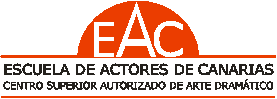 SEDE TFE.Cursos AbiertosFicha de inscripciónApellidos y Nombre ________________________________________ ___________________LUGAR y FEcha de nacimiento  ___________________________________ DNI__ ____________Dirección  _____________________________________________ ______C.P.  ___________________Localidad__________________________________e-mail: _________________@______________ESTUDIOS TERMINADOS _______________________________________________________________Fecha y firma:			En el caso de ser menor de EDAD:Nombre y Apellidos de la persona responsable:____________________________________________DNI.________________________________________PRESENTAR:	Una foto tamaño carnet, con el nombre escrito al dorsoFotocopia del DNI: En caso de menor de edad, Autorización firmada y fotocopia DNI de las personas  responsablesComprobante del ingreso bancario especificando en CONCEPTO el nombre de la persona que asiste al CursoTitular: escuela de actores de canarias(Optar entre las siguientes C/C):Triodos Bank:    ES10    1491    0001    23      2070464827CajaSiete:          ES14    3076    0620    19      2283593529Resguardo matricula del Curso _______________________________________________D. ___________________________________________________________________________________Ha satisfecho el importe de la matrícula de ______________ euros. y de seguro escolar__________ euros.Fecha:						SelloC/ Pedro Suárez Hernández, s/n (El Ramonal). 38009 S/C Tenerife 922 23 53 10 / 57 91 Fax: 922 22 02 04. tenerife@webeac.org http://www.webeac.org/ curso al que se inscribe:profesor/a:fecha:Nº de horas: